Publicado en  el 10/02/2014 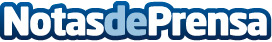 SENER presenta en Middle East Rail sus innovaciones en la implementación e integración de líneas ferroviarias y sistemas de transporte urbanoSENER ha trabajado en cerca de 15.000 km de estudios y proyectos ferroviarios, lo que le convierte en una de las principales compañías del mundo en este sector.Datos de contacto:SENERNota de prensa publicada en: https://www.notasdeprensa.es/sener-presenta-en-middle-east-rail-sus Categorias: Logística Movilidad y Transporte http://www.notasdeprensa.es